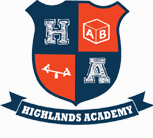 Enrollment ApplicationParents Names: _____________________________________________________________ Tour Date: ____________Tour Guide: ________Street Address: ______________________________________Phone Numbers: ______________________________________________________________Email Addresses: ______________________________________________________________First Child’s Name____________________________________ DOB__________ M/FSecond Child’s Name_________________________________ DOB___________M/FDoes your child receive any services for a developmental delay?  ___________________________________________________________________*Waitlist Fee and Tuition Deposits are non-refundableAnticipated Start Date: _________________ 20_____ Classroom /age group: _________________Quoted Tuition: _____________Paid______Waitlist Fee $100____________Paid______Parent Signature: _________________________________________________________________